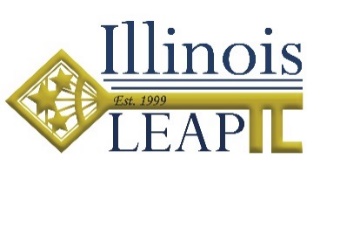 Illinois Law Enforcement Administrative ProfessionalsConference AgendaJoin us for the 2019 IL-LEAP Conference
Date - TBA 
Location - TBAWednesday, September 19, 2018Wednesday, September 19, 201811:00 am – 5:00 pmRegistration and Information Desk Open12:00 pm – 12:30 pmConference Opening and WelcomeModerators:  			Presentation of Colors:  Naperville Police Department				National Anthem:  Amy Slogar, Waubonsee Community College			Conference Opening:  Denise Lawrence, Oswego Police Department, IL-LEAP PresidentWelcome Comments			Pat Mason,  Retired Administrative Assistant for Naperville Police DepartmentConference Committee Members	David Tellock, Program Manager, National Criminal Justice Training Center12:30 pm – 1:30 pmKeynote – “Rising Up”Luis Tigera, Chief of Police, Niles Police DepartmentStarting from the bottom and the journey to the top1:30 pm – 1:50 pmBreak 1:50 pm – 3:15 pmRick Myers, Executive Director, Major Cities Chiefs AssociationTopic:  “Effective tool for Leaders”Chief Myers will share how effective leaders can leverage organization change and ensure solid development and management.3:15 pm – 3:35 pmBreak3:35 pm – 5:00 pmLatisha (Tish) Thompson, Founder and Chief Legacy Partner , Legacy Blueprint, LLCTopic: “Crucial Conversations”*Identify what constitutes a crucial conversation*Explore strategies to manage emotions and “stories” within self that could derail the conversation*Learn how to identify when and what to do when a conversation turns crucial5:00 pmClosing Remarks – Adjourn for the Day7:00 pm – 9:00 pmHospitality Room – Hodgkins F.O.P.Thursday, September 20,  2018Thursday, September 20,  20187:30 am – 4:00 pmRegistration and Information Desk Open 7:30 am – 8:00 amContinental Breakfast- Naper Room Foyer8:00 am – 8:30 amOpening and AnnouncementsOpening Announcements:  Elaine Thompson, IL-LEAP President		Welcome Speech:  Brian Fengel,  President, Illinois Chiefs of Police Association		Moderators:  8:30 am – 10:30 am“Real Colors” – Personality TraitsJustine Suoto, Program Manager, National Criminal Justice Training Center of Fox Valley Technical CollegeTopic:Imagine having the ability to clearly communicate your thoughts and ideas to clients, friends and family. Picture yourself having a unique level of insight into the things that motivate you and others. Envision achieving all the things you want from life, both personally and professionally. The Real Colors Adult Personality Instrument is a simple, intuitive system for identifying the four temperaments (Blue, Gold, Green or Orange) common to all people. Participants will use this effective tool for understanding human behavior, for uncovering motivators specific to each temperament and for improving communication skills.10:30 am – 10:45 amBreak10:45 am - 11:45 am“Implementing Social Media Strategy”Christopher Mannino, Chief of Police, Park Forest Police Department Topic: “Implementing a Social Media Strategy for Law Enforcement”To help law enforcement personnel better represent their agencies and engage their communities while understanding legal considerations and the challenges posed by social media.11:45 am – 1:00 pmLunch Provided - Presentation of Food Pantry ItemsThursday, September 20,  2018  (continued)Thursday, September 20,  2018  (continued)1:00 pm – 2:30 pmAspire to Inspire - “Power Up” Your Powerful Presence – How do you Stand Out?Jill Morgenthaler, Retired Army ColonelColonel Jill shows you ways to move forward, while eliminating unconscious mistakes that could be holding you back.  You can easily incorporate these invaluable coaching tips into your social and business skills.  If you recognize and change certain behaviors, the results will pay off in career opportunities you never thought possible --and in an image that identifies you as someone with the power and knowledge to lead and succeed.Audiences will learn: Projecting your power through your body, mouth and intellectShow Power -  P2 Posture and PresenceTell:  Unique you - 4 S's: Self, Situation, Solution, Success; Toot your horn; Tell us what you want; Take creditThink Powerfully:  tools to know you are meant to lead2:30 pm – 2:50 pmBreak2:55 pm – 4:15 pmJohn Millner, Senator/Retired Police ChiefTopic: “Secrets of Body Language”4:15 pm – 4:30 pmReview of Day Two and Prepare for Day Three – Adjourn for the Day5:30 pm – 8:30 pmConference Attendee Event – Outing event held as a group to be paid on your own.  Prices and information still TBD.Friday, September 21, 2018Friday, September 21, 20187:30 am – 12:00 pmRegistration and Information Desk Open 7:30 am – 8:00 amContinental Breakfast8:00 am – 8:30 amOpening and AnnouncementsOpening Announcements:  			Special Award Recognition:  Moderators:		ALL RAFFLES AND SILENT AUCTION WILL CLOSE AT 8:30 A.M.(must be present to win)		ALL RAFFLES AND SILENT AUCTION WILL CLOSE AT 8:30 A.M.(must be present to win)8:30 am – 9:30 amMonica Friel, President and Founder, Chaos to OrderTopic: “Chaos to Order”Tips and Tricks for getting and staying organized;  Discussion of office, desk, home organizing and True Management.  **Please feel free to bring your organizational challenge questions.9:30 am – 10:00 amBreak -  Hotel Checkout10:00 am – 11:00 am“Front Desk Crisis Identification and Security”James Zalud, 11:00 am – 12:00 pmEvaluation, Conference Closing and Raffle Prize Drawings